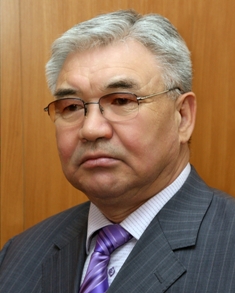 Тәкен Әлімқұлов (1918–1987) 22 қарашада Оңтүстік Қазақстан облысы, Созақ ауданында дүниеге келген. 1937 жылы Ащысай кенінде жұмысшы жастардың кешкі мектебінде аз уақыт оқиды. Шымкент қорғасын зауытындағы кеншілердің мөлтек газетінде екі тілде хабар жазып, қалам ұштаған ол 1946 жылы «Оңтүстік Қазақстан» газетіне жауапты хатшы боп орналасады. Көп ұзамай Алматыға «Лениншіл жасқа» (қазіргі «Жас алаш») ауысады. Осы газетте оның журналистік стилі қалыптасады.  1949 жылы Мәскеудің М.Горький атындағы әдебиет институтына оқуға түседі. Өлең жазып, әдеби сынмен шұғылдана жүріп, аударма саласында елеулі еңбек етеді.  П.Павленконың «Бақытын», В.Поповтың «Құрыш пен қоқысын», Г.Николаеваның «Орақ үстіндесін», А.М.Горькийдің «Зеріктірген дүние» атты памфлетін аударған. Оның Низамиден, Пушкиннен, Лермонтовтан, Маяковскийден аударған өлеңдері мен поэмалары оқырман жұртшылықтың көңілінен шықты.  1955–1970 жж. КСРО Жазушылар одағында қызмет атқарады. Орыс тілінде жазған сын мақалалары Мәскеудің «Советский писатель» баспасынан «О прошлом и настоящем» деген атпен жарық көрді. Қазақ жазушыларының шығармаларын арагідік орыс тіліне аударған.  Өз шығармалары: Сапар. Өлеңдер. А., ҚМКӘБ, 1950; Жемісті жолда. Әдебисын мақалалар. А., ҚМКӘБ, 1958; Ақбоз ат. Роман. А., ҚМКӘБ, 1962; Жазғы жаңбырлар. Өлеңдер. А., ҚМКӘБ, 1962; Сейтек сарыны. Повесть. А., «Жазушы», 1966; Туған ауылда. Әңгімелер. А., «Жазушы», 1968; Бозжорға. Өлеңдер. «Жазушы», 1969; Күрең өзен. Повесть және әңгімелер. А., «Жазушы, 1971; Жұмбақ жан. Абай туралы деректі хикая. А., «Жазушы», 1972; Кертолғау. Повесть және әңгімелер. А., «Жазушы», 1973; Вся жизнь впереди. Повесть и рассказы. А., «Жазушы», 1974; Тұлпарлар тағдыры. Роман. Повестер мен әңгімелер. А., «Жазушы», 1975; Шежірелі сахара. Повестер мен әңгімелер. А., «Жазушы», 1976; Жұмбақ жан. Зерттеу. Абай.Қазақстан Жазушылар одағының Әдебиетшілер үйінде классик жазушы Тәкен Әлімқұловтың 100 жылдық мерейтойына арналған салтанатты кеш өтті. Жиынға қаламгердің шығармашылығын құрметтеп, қара сөздің құдіретін түсінетін жұртшылық жиналды.Дарабоз суреткердің артына қалдырған баға жетпес мұрасы жайлы Әл-Фараби атындағы Қазақ ұлттық университеті жанындағы Абай институтының директоры, филология ғылымдарының докторы, профессор Жанғара Дәдебаев баяндама жасады. Шығармашылық кешке жазушының туып өскен жері Созақ ауданынан арнайы келген аудан әкімі Салыхан Сабырұлы Полатов пен Т.Әлімқұлов атындағы лицей-интернаттың директоры Тұрғанбаев Берік Мыңжанұлы сөз сөйледі. Ғ.Мүсірепов атындағы  Қазақ мемлекеттік балалар мен жасөспірімдер театрының актері Ұлан Болатбек жазушының Махамбет Өтемісұлының өмірінің ақтық сәтін психологиялық тұрғыда шынайы және шебер бейнелеген «Қараой» әңгімесінен үзінді оқыды.«Қазақ әдебиеті» газетінің бүгінгі санында Тәкен Әлімқұловтың бұрын-соңды еш жерде жарияланбаған өлеңдері жарық көрді. Бұл асыл мұраны тауып, газет редакциясына табыстаған журналист, ақын Төреғали Тәшенов те кеште қонақта болды. Т.Әлімқұлов шығармашылығының ерекшелігі жайлы төмендегі «Кітапхана» телехабарындағы бейнематериалдан тыңдалық.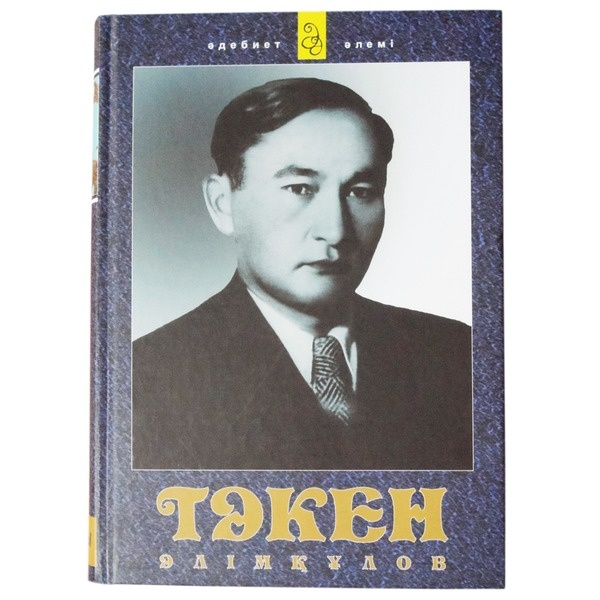 